聖徳太子1400年御遠忌石馬寺秘仏御本尊特別大開帳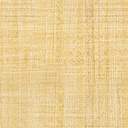 御本尊の十一面千手観世音菩薩立像（鎌倉時代）は快慶作（伝）で、聖徳太子作という江戸時代の記録も残っています。脇侍である毘沙門天立像、地蔵菩薩立像（ともに伝 運慶作、鎌倉時代）も同時公開します。■常時公開中の聖徳太子関連寺宝　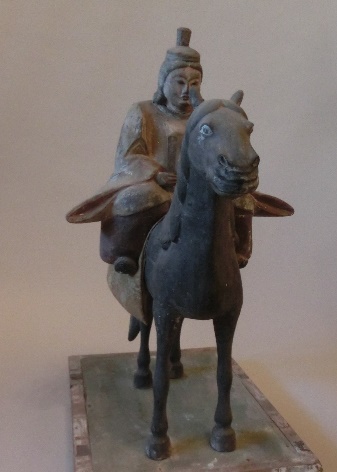 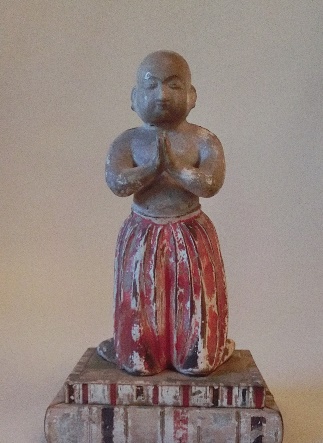 太子自作の聖徳太子合掌像（3才）・馬上像（２２才）、「石馬寺」扁額（太子直筆）、太子が馬を繋いだ「駒繋ぎの松」、石馬（石馬の池）【主な御利益】　●健康長寿　●勝利必勝　●足腰頑健　●令和３年10月１日から、近江聖徳太子霊跡の御朱印開始！(300円)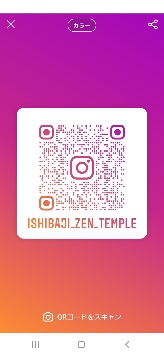 